Mes projets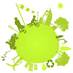 Quel(s) projet(s) auriez-vous envie de construire ou de poursuivre ?